　いつもご利用ありがとうございます。RATウォール弘前店　の年末年始の営業は、下記の通りです。１２月２９日（火）　通常営業１２月３０日(水)　　休業１２月３１日(木) 　休業１月　１日(金) 　休業１月　２日(土) 　休業１月 ３日(木)  通常営業お間違えのない様お願い致します。尚、弘前・青森共通月会員は、水曜日　　　　を除く３日間を延長します。　　※青森ボルダーは休まず営業します。RAT WALL 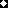 